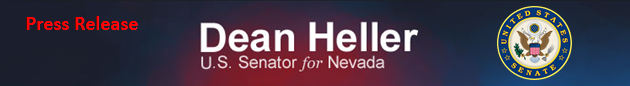 For Immediate Release:                          					Contact: Neal A. PatelFebruary 6, 2015									 202-224-6244Heller Disappointed in Williams’ Comments  (Washington DC) - Today, U.S. Senator Dean Heller (R-NV) offered the following remarks after NBC Nightly News anchor Brian Williams recanted his story of being aboard a military helicopter hit by a rocket-propelled grenade in Iraq in 2003:“It’s disappointing Brian Williams would find the need to exaggerate his experience in a warzone. For someone who is welcomed into the homes of millions of families on a nightly basis, the truth should always come first. Legislation I introduced, the Stolen Valor Act of 2013, was signed into law by President Obama to stop this type of behavior by members of our military or others claiming false service. It makes it a crime to misrepresent military service to personally gain. The last thing our country needs are embellishers attempting to bask in the glory of America’s real heroes: its men and women in uniform.”###The Stolen Valor Act of 2013 specifically details that whoever, with intent to obtain money, property, or other tangible benefit, fraudulently holds oneself out to be a recipient of a decoration or medal shall be fined, imprisoned for no more than one year, or both. 